Impresso em: 07/08/2023 21:16:27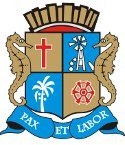 Matéria: VOTAÇÃO DA EMENDA N° 1Autor: ANDERSON DE TUCAGoverno de Sergipe Câmara Municipal de AracajuReunião: 11 SESSÃO ExtraordináriaData: 29/04/2020Parlamentar	Partido	Voto	HorárioAMÉRICO DE DEUS ANDERSON DE TUCA CABO AMINTAS CABO DIDIDR. GONZAGADR. MANUEL MARCOS ELBER BATALHA EMÍLIA CORRÊA EVANDO FRANCA FÁBIO MEIRELES ISACJUVENCIO OLIVEIRA LUCAS ARIBÉPASTOR CARLITO ALVES PROF. BITTENCOURT SEU MARCOSSONECAZEZINHO DO BUGIOPSD PDT PSL PSC PSD PSD PSBPATRIOTA PSD PODEMOS PDTPSD CIDADANIA PSCPDT PDT PSD PSBNÃO SIM SIM SIM SIM SIM NÃO NÃO SIM NÃO NÃO SIM NÃO NÃO NÃO NÃO SIM NÃO20:00:1020:01:4020:02:2620:02:4720:03:0220:03:1120:06:2820:09:1520:09:4520:10:0020:10:1420:10:3020:12:4620:14:3620:17:0220:18:1820:13:0220:19:43NITINHOBIGODE DO SANTA MARIA VINÍCIUS PORTOJASON NETO THIAGUINHO BATALHA ZÉ VALTERPSD PSD PDT PDT PSC PSDO Presidente não Vota Não VotouNão Votou Não Votou Não Votou Não VotouTotais da Votação	Sim: 8Resultado da Votação: REPROVADONão: 10Abstenção: 0	Total de Votos Válidos: 18